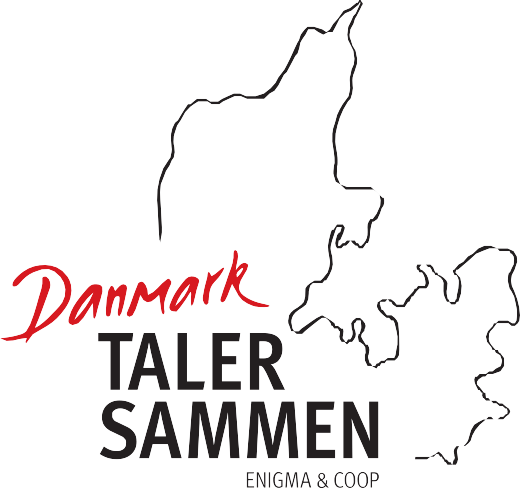  				SAMTALEMENUByen på menuenHvad gør, at XX er en god by at bo i?Er der noget, du savner i XX?Hvad ville få dig til at bruge byen mere, end du gør i forvejen?Er det vigtigt for dig, at XX har et levende by- og handelsliv? Hvorfor/hvorfor ikke?Hvad kan aktiviteter i byrummet gøre for dig som borger?Har du ideer til, hvad der kunne gøre XX til et bedre/sjovere/hyggeligere sted at være?Er der befolkningsgrupper, som særligt savner aktiviteter i XX?Hvilke byer synes du er velfungerende – og hvorfor?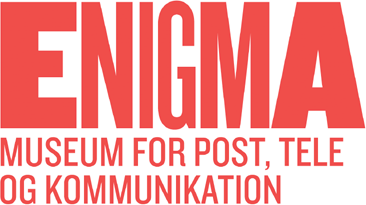 Tag gerne samtalemenuen med videre, og fortsæt snakken med andre.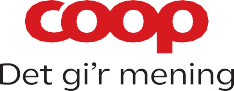 